Государственное областное бюджетное учреждение«Новгородский областной центр психолого-педагогической, медицинской и социальной помощи»ЗАЯВКАна признание организации региональнойинновационной площадкойПроект (программа) «Методика организации педагогической деятельности по повышению качества образования в начальной школе на основе мониторинговых исследований».Общая информация об образовательной организации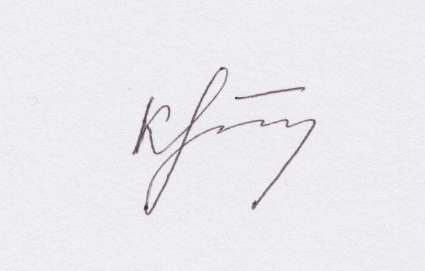 Директор ГОБУ НОЦППМС                      ____________   Крайнева Е.И.                                                                                                                       подписьОписание инновационного проекта (программы)«Методика организации педагогической деятельности по повышению качества образования в начальной школе на основе мониторинговых исследований»Государственное областное бюджетное учреждение«Новгородский областной центр психолого-педагогической, медицинской и социальной помощи»ПРОГРАММА РЕАЛИЗАЦИИ ПРОЕКТА (ПРОГРАММЫ)по теме «Методика организации педагогической деятельности по повышению качества образования в начальной школе на основе мониторинговых исследований»Великий Новгород2017Актуальность проектаАктуальность разработки определяется направленностью на разрешение противоречия, лежащего в профессиональной деятельности педагогов начальной школы, суть которого заключается в том, что, несмотря на довольно большой опыт проведения мониторинговых исследований в 1-х и 4-х классах в Новгородской области (с 2006 года),  результаты проведенных исследований, как эффективный механизм, направленный на повышение качества образования, не рассматриваются. При запуске мониторингов предполагалось, что именно они призваны обеспечить индивидуализацию обучения диагностическим основанием, предполагающим обоснованность и адресность педагогических действий  на конкретных учащихся, их индивидуально-личностные особенности. Однако, анализ многолетней практики реализации мониторинговых исследований в Новгородской области и проведенные проектной группой предпроектные пилотажные исследования показали, что учителя недостаточно пользуются результатами мониторинга для организации своей педагогической деятельности, стратегической целью которой является повышение качества начального общего образования. Прежде всего, это обусловлено несформированностью умений педагогов интерпретировать данные мониторинговых исследований и переводить их в плоскость задач дидактики. В то же время, школьные психологи, имеющие, как правило, базовое психологическое образование, не могут оказать реальную помощь педагогам по выработке конкретных рекомендаций разработки индивидуальных стратегий обучения на основе результатов проведенных диагностических срезов. Проведенный нами социологической опрос свидетельствует о том, что только 31,% педагогов (из числа опрошенных) вносят изменения в свою профессиональную деятельность с учетом полученных диагностических данных. Таким образом, налицо ситуация, характеризующая проведение мониторинговых исследований как «диагностики ради диагностики». Подтверждение актуальности заявленной проблемы содержится в Федеральном законе Российской Федерации «Об образовании в Российской Федерации» от 29 декабря 2012 г. № 273-ФЗ, который выдвигает важнейшее требование к образованию школьников – обеспечить  адаптивность  образовательных условий для всех обучающихся с учетом разнообразия образовательных потребностей и индивидуальных возможностей. При этом проектная группа считает, что  диагностически обоснованная индивидуализация условий учебной деятельности младших школьников является основной стратегией повышения качества начального общего образования. Идея проектной разработки заключается в том, что если обеспечить учителей начальной школы методикой постановки и решения педагогических задач на основе диагностических материалов мониторинга и организовать их соответствующую профессиональную деятельность, то дети, психолого-педагогические показатели которых, согласно обследованию, недостаточны для успешного освоения образовательной и учебных программ НОО, получат адекватные их возможностям условия  обучения. Результатом такой специально организованной педагогической деятельности будет повышение качества начального образования. ГОБУ НОЦППМС (Центр) имеет опыт проведения мониторинговых исследований и  взаимодействия с муниципальными образовательными организациями по актуализации его результатов для формирования у педагогов умений разработки стратегий индивидуализации педагогической деятельности. Так,  к настоящему времени в Центре  сложилась следующая технология работы:I этап (подготовительный) – согласование нормативно-правовой документации, деятельности по проведению мониторингового обследования (групп обучающихся, расписания и т.д.);II этап – проведение обследования;III этап – обработка результатов;IV этап – консультирование на основе полученных  результатов  администрации  и педагогов образовательных организаций; родителей обучающихся;V этап – психологическое сопровождение обучающихся, имеющих низкие результаты по параметру «произвольная регуляция поведения» посредством проведения коррекционно-развивающих занятий на базе Центра или образовательной организации.Анализ результатов описанной технологии позволяет сделать вывод о том, что ее реализация особенно эффективна в тех случаях, когда образовательная организация не имеет в своём штате педагога-психолога. Однако, как показывает практика, даже в тех образовательных организациях, где есть педагог-психолог,  ценностного и системного  осмысления результатов мониторинга с точки зрения основы разработки эффективного механизма, влияющего на качество образования у педагогов не происходит. Таким образом, налицо факт «методической незавершённости» работы, что усиливает  значимость представленного проекта  и определяет его актуальность.В настоящий момент Центр по всем показателям готов приступить к разработке и реализации заявленной в теме проекта идеи. Ежегодно сотрудники Центра проводят инструктивно-методические семинары для педагогов-психологов области по организации и проведению мониторингов; сами участвуют в его проведении на базе как минимум шести образовательных организаций Великого Новгорода; аккомулируют, анализируют и обобщают информацию, полученную в результате  мониторинговых исследований. Специалистами центра разработаны методические рекомендации для педагогов по использованию результатов диагностики в педагогической деятельности; работники Центра прошли специальную профессиональную подготовку у авторов-разработчиков мониторингов. Центр располагает методическими и  дидактическими материалами, по которым осуществляется психологическая помощь школам, не имеющим психологов, и школам, подавшим заявки на совместную работу школьного психолога и психологов Центра по обозначенному вопросу. Методологическое обоснование проектаБазовыми понятиями, обеспечивающими согласованность теоретической основы проекта и его практико-методической разработки являются: методика в образовании; методика организации педагогической деятельности; качество образования в начальной школе в соответствии с требованиями ФГОС; результаты мониторинговых исследований.Методика в образовании - описание конкретных приёмов, способов, техник педагогической деятельности в отдельных образовательных процессах, «собирание правил образовательной деятельности».Методика организации педагогической деятельности -определенный набор педагогических действий, направленных на решение педагогических задач; алгоритм, процедура для проведения каких-либо нацеленных действий. Основное отличие методики  от метода заключается в  конкретизации приёмов и задач. В нашем случае, например, диагностическая обоснованность педагогической деятельности может рассматриваться как метод (диагностическая обоснованность), а конкретный выбор критериев, диагностически значимых показателей, индивидуальных характеристик учащегося — как методика.В контексте представленной работы чрезвычайно важным для проектной группы  является уточнение понятия «методика организации педагогической деятельности» сквозь призму следующих требований: реалистичность (соответствие реальной педагогической ситуации); воспроизводимость (возможность быть понятной для повторения предложенных действий профессионально подготовленным специалистом); внятность (предъявление тактики решения педагогической задачи максимально четко и пошагово); соответствие целям и задачам планируемого действия; обоснованность (возможность подвергать методику  экспертной проверке); результативность (способность за счет ее применения приводить к позитивной динамике учебных и личностных достижений обучающихся).Качество образования Необходимо отметить, что впервые публично категория «качество образования» обсуждалась на Всероссийском совещании в Новгороде на рубеже двух столетий.Анализ определения «качество образования», проведенный нами на основе изучения психолого-педагогической литературы,  позволяет выделить широкое и узкое толкование данного понятия. В обобщенном виде качество образования определяется как совокупность его свойств и их проявлений, способствующих удовлетворению потребностей человека и отвечающих интересам общества и государства. В узком смысле (применительно к педагогике) данное понятие наиболее полно раскрыто в исследованиях А.И.Субетто, В.П.Панасюка, С.Е.Шишова и др. Так, с точки зрения  А. И. Субетто. теоретической основой изучения данного понятия является взаимодействие качества и количества с учетом их экстенсивной и интенсивной сторон.  Принципы и положения изучаемой дефиниции подробно  освещены  В. П. Панасюком, при этом качество рассматривается как категория науки, включающая теорию качества, теорию измерения и оценки качества, а также теорию управления качеством.В энциклопедии профессионального образования под редакцией С. Я. Батышева под качеством образования понимается интегративная характери- стика образовательного процесса и его результатов, выражающая меру соот- ветствия распространенным в обществе представлениям о том, каким должен быть названный процесс и каким целям он должен служить.В работе С. Е. Шишова и В. А. Кальней «Мониторинг качества образования в школе» качество образования рассматривается как социальная категория, определяющая состояние, результативность процесса образования в обществе, его соответствие потребностям и ожиданиям общества (различных социальных групп) в развитии и формировании гражданских, бытовых и профессиональных компетенций личности.Профессор М. М. Поташник предлагает понимать  качество  образования как соотношение цели и результата, как меры достижения целей, притом что цели (результаты) заданы только операционально и спрогнозированы в зоне потенциального развития школьника.Применительно к опыту разработки модели качества образования в Новгородской области необходимо отметить, что в существующей мотивационной стратегии оценки качества образования ведущим механизмом выступает стандартизация процедур мониторинга и оценки качества, причем, если данная стандартизация рассматривается в контексте деятельности обучающегося, то основным инструментом оценки качества является независимое тестирование. Нормативно закреплено, что  при организации оценочной деятельности мониторинга качества образования ведущей институциональной формой проведения мониторинговых исследований  выступает ГОБУ НОЦППМС. Таким образом, анализ вышеперечисленных подходов к определению понятия «качество образования» дает нам возможность понимать под качеством образования  интегральную характеристику системы образования, отражающую степень соответствия реальных достигаемых образовательных результатов, условий образовательного процесса нормативным требованиям, социальным и личностным ожиданиям.Исходя из вышеизложенного проектная группа предполагает, что процесс повышения качества образования в начальной школе  это, прежде всего, процесс улучшения результатов обучения, сформулированных в виде личностных, метапредметных и предметных позитивных изменений у учащихся: освоенность универсальных учебных действий, составляющих основу умения учиться. К критериям качества образования также возможно отнесение стратегий   формирования у обучающихся  мотивации к обучению. Результаты мониторинговых исследований (в контексте представленного проекта) – это реальные показатели состояния психической деятельности школьников в начале их обучения в 1 классе и при завершении начальной школы в конце 4-го класса. Индикативными показателями результатов мониторинговых исследований выступают:для первоклассников  уровень готовности обучающихся к обучению в школе и причины неготовности детей к школьному обучению;  предпосылки для формирования метапредметных и регулятивных универсальных учебных действий ;для обучающихся четвертых классов: уровень психологической готовности к освоению программ основного общего образования;  уровень сформированности универсальных учебных действий (метапредметных, регулятивных, коммуникативных, личностных).Методология исследованияЦелью проекта является разработка и апробация методики организации педагогической деятельности по повышению качества образования в начальной школе на основе мониторинговых исследований.Объект проектной деятельности: образовательный процесс начального образования, основу которого составляет принцип индивидуализации с учетом данных мониторинговых исследованийПредмет исследования: приемы, методы, формы организации педагогической деятельности по повышению качества образования в начальной школе на основе мониторинговых исследованийГипотеза исследования: если разработать методику организации педагогической деятельности, основанную на индивидуальном подходе в обучении на основе данных мониторинговых исследований, то это будет выступать в качестве ведущего фактора повышения качества образования в начальной школе. Задачи проектной деятельности:- разработка комплекса мероприятий, направленных на формирование у педагогических работников мотивации к использованию результатов мониторинга в качестве эффективного инструмента решения задач индивидуализации образовательного, влияющего на  качество образования;- определение комплекса условий (организационно-педагогических, методических, управленческих), способствующих формированию у педагогов умений  построения образовательного процесса с учетом данных результатов мониторинга;- разработка и апробация приемов, методов обучения  и форм организации образовательного процесса, основу которых составляет принцип  учета индивидуальных особенностей обучающихся, диагностированных в ходе проведения мониторинговых исследований, направленных на повышение качества образования;- совершенствование психолого-педагогической компетентности  педагогов по проблемам повышения качества образования посредством индивидуализации образовательного процесса с учетом данных мониторинговых исследований; педагогов-психологов образовательных организаций области по проблемам психологического сопровождения педагогов в данном процессе;- разработка и апробация инновационных форм методического сопровождения педагогических работников (педагогические студии, открытые консилиумы, интерактивные тренинги и т.д.);- разработка и реализация научно-методической базы для введения результатов проекта в  региональную систему образования.Методы осуществления проектной деятельности:теоретические: анализ методологической, психолого-педагогической, методической литературы; изучение директивных, нормативных и программно-методических документов об образовании, проведении мониторинговых исследований; проектирование; моделирование. практические (эмпирические): тестирование; прямое и косвенное педагогическое наблюдение, анкетирование, интервьюирование, собеседование, опрос, педагогический эксперимент. Проект включает в себя следующие блоки:- мотивационный (предполагает разработку и апробацию эффективных механизмов мотивации на основе анализа работы ОО по организации деятельности по включению результатов мониторинга в образовательный процесс с целью повышения его качества); - организационно-деятельностный (направлен на разработку, апробацию и внедрение  приемов, методов, технологий обучения и форм организации образовательного процесса, предполагающего учет индивидуальных обучающихся на основе использования результатов проведенных мониторинговых исследований); - рефлексивный (предполагает разработку и апробацию инновационных форм методического сопровождения целевой группы проекта, направленных на формирование у ее членов способностей к самоанализу своей профессиональной деятельности с точки зрения результативности вносимых корректив по критерию влияния их на качество образования);- научно-методический (предполагает разработку, апробацию и внедрение методики организации педагогической деятельности по повышению качества образования в начальной школе на основе мониторинговых исследований).Проектная деятельность реализуется в соответствии с требованиями объективности, надежности, достоверности и практичности полученных результатов. Объективность обеспечивается проведением проектной деятельности  в общеобразовательных организациях, имеющих в штате педагога-психолога и в организациях без данного сотрудника.Надежность обеспечивается организационной схемой проектной дея-тельности, правильностью отбора участников, комплексным анализом ре-зультатов на основе данных мониторинга.Достоверность обеспечивается тщательной проработкой теоретиче-ских моделей, разработкой измерительного инструментария для проведения мониторинга и подтверждается эмпирическими, экспериментальными данными и образовательной практикой.Практичность обеспечивается учетом реальных условий, сложившихся в региональной системе образования, разработкой алгоритма процесса внедрения результатов проектной деятельности в практику региональных образовательных организаций Новгородской области. Основные этапы проектной деятельности: подготовительный, основ-ной и заключительный.На первом этапе планируется и разрабатывается проектная деятель-ность, определяются исходные нормативно-правовые, материально-технические, финансово-экономические, научно-методические, информаци-онные, кадровые условия организации деятельности в соответствии с целями и задачами проекта. На втором этапе основное внимание уделяется разработке и апробации форм, методов, приемов организации педагогической деятельности по повышению качества образования в начальной школе на основе мониторинговых исследований. Предполагается двух-этапная реализация цикла: формирование мотивации – разработка и апробация эффективных механизмов – рефлексия - первоначально на базе общеобразовательных организаций, не имеющих в штате педагогов-психологов в спарке специалист ГОБУ НОЦППМС – педагог начальной школы; второй этап – апробация разработанной технологии на базе образовательных организаций, имеющих в штате педагога психолога с применением форм и методов супервизорского сопровождения и одновременной апробацией инновационных форм методической работы.На третьем этапе обобщаются результаты проектной деятельности, систематизируется полученный опыт, модельное оформление приобретает методика организации педагогической деятельности по повышению качества образования в начальной школе на основе мониторинговых исследований;  оформляются методические материалы для учителей и руководящих работников системы образования Новгородской области.Оценка реализации проектной деятельности основывается на показателях научной, методической и социальной результативности, которые оцениваются в процессе мониторинговых исследований за ходом реализации проекта. Научная результативность определяется качественными характери-стиками (актуальность, новизна, теоретическая значимость, эффективность наработок, готовность к внедрению) и количественными показателями (объем и уровень публикаций, участие целевой группы проекта в конкурсах, семинарах, конференциях, стажировках и др.).Методическая результативность определяется численностью специалистов ГОБУ НОЦППМС, педагогов, педагогов-психологов, включенных в проектную деятельность; эффективностью апробации инновационных форм методического сопровождения; а также качественными показателями, включенными в процесс аттестации педагогических кадров.Социальная результативность выражается в доступности для педагогической общественности Новгородской области  разработанных в рамках проекта инновационных продуктов, широкой сети социального партнерства, удовлетворенностью различных социальных групп качеством образования в начальной школе.Результатами  проектной деятельности станут:- комплекс мероприятий, направленных на формирование у педагогических работников мотивации к использованию результатов мониторинга в качестве эффективного инструмента решения задач индивидуализации образовательного, влияющего на  качество образования;- описание комплекса условий (организационно-педагогических, методических, управленческих), способствующих формированию у педагогов умений  построения образовательного процесса с учетом данных результатов мониторинга;- описание приемов, методов обучения  и форм организации образовательного процесса, основу которых составляет принцип  учета индивидуальных особенностей обучающихся, диагностированных в ходе проведения мониторинговых исследований, направленных на повышение качества образования;- положительная динамика психолого-педагогической компетентности  педагогов по проблемам повышения качества образования посредством индивидуализации образовательного процесса с учетом данных мониторинговых исследований; педагогов-психологов образовательных организаций области по проблемам психологического сопровождения педагогов в данном процессе;- методические рекомендации по включению в образовательную практику инновационных форм методического сопровождения педагогических работников (педагогические студии, открытые консилиумы, интерактивные тренинги и т.д.).Потенциальными потребителями результатов станут специалисты ор-ганов управления образованием, сотрудники областных методических служб, администрация ОО, педагоги, педагоги- психологи, преподаватели, занятые в сфере профессиональной переподготовки и повышения квалификации педагогических работников. Теоретические и практические продукты проектной деятельности могут быть востребованы всеми указанными категориями работников в процессе организации, реализации и усовершенствования образовательного процесса в связи целевыми ориентирами ФГОС начального общего образования, в переподготовке и повышении квалификации педагогических кадров, а также в целях накопления, аналитической обработки и передачи инновационного педагогического опыта. Обоснование возможности реализации проектаВ настоящий момент для реализации проекта сформированы следующие группы предпосылок:- нормативно-правовые;- кадровые;- опыт организации проведения областных мониторинговых исследований специалистами ГОБУ НОЦППМС;-  опыт проведения областных мониторинговых исследований специалистами ГОБУ НОЦППМС.Федеральные нормативно-правовые документы:Федеральный закон от 29 декабря 2012 г. № 273-ФЗ «Об образовании в Российской Федерации» (статья 95 «Независимая оценка качества образования»).Федеральный закон от 4 апреля 2005 г. № 32-ФЗ «Об Общественной Палате Российской Федерации» (п. 1–2 статьи 2).Указ Президента Российской Федерации от 07 мая 2012 г. № 597 «О мероприятиях по реализации государственной социальной политики» (подпункт «к» пункта 1).Постановление Правительства Российской Федерации от 30 марта 2013 г. № 286 «О формировании независимой системы оценки качества работы организаций, оказывающих социальные услуги».Постановление Правительства Российской Федерации от 10 июля 2013 г. № 582 «Об утверждении Правил размещения на официальном сайте образовательной организации в информационно-телекоммуникационной сети «Интернет» и обновления информации об образовательной организации».Постановление Правительства Российской Федерации от 5 августа 2013 г. № 662 «Об осуществлении мониторинга системы образования».Распоряжение Правительства Российской Федерации от 30 марта 2013 г. № 487-р о плане мероприятий по формированию независимой системы оценки качества работы организаций, оказывающих социальные услуги, на 2013–2015 годы.Государственная программа Российской Федерации «Развитие образования» на 2013–2020 годы, утвержденная распоряжением Правительства Российской Федерации от 15 мая 2013 г. № 792-р.Приказ Министерства образования и науки Российской Федерации от 14 июня 2013 г. № 462 «Об утверждении порядка проведения самообследования образовательной организации».Методические рекомендации по проведению независимой системы оценки качества работы образовательных организаций (утверждены заместителем министра образования и науки Российской Федерации А.Б. Повалко 14 октября 2013 г.).Письмо Министерства образования и науки Российской Федерации от 04 февраля 2013 г. № АП-113/02 «О реализации мероприятий по независимой системе оценки качества образования Пункт 1 «к» Указа Президента Российской Федерации от 7 мая 2012 г. № 597».Письмо Министерства образования и науки Российской Федерации от 18 июля 2013 № 08-950 № «О направлении рекомендаций».Региональные  нормативно-правовые документы:Постановление Правительства Новгородской области от 19 января 2015 года №11 «О порядке образования общественных советов при органах исполнительной власти Новгородской области».Приказ департамента образования  и молодежной политики Новгородской области от 6 марта 2015 года № 202 «Об областном общественном совете, созданном при департаменте образования  и молодежной политики Новгородской области».Рейтинг (для ознакомления)  по результатам независимой оценки качества образовательной деятельности государственных образовательных организаций, находящихся в ведении департамента образования  и молодежной политики Новгородской области.Результаты и рейтинг образовательных организаций, в отношении которых проводилась независимая оценка качества образовательной деятельности.Приказ департамента образования  и молодежной политики Новгородской области от 08.10.2015 № 963 «О проведении психолого-педагогических обследований обучающихся образовательных организаций области в 2015/2016 учебном году»Приказ департамента образования  и молодежной политики Новгородской области от 12.09.2016 № 869 «О проведении психолого-педагогических обследований обучающихся образовательных организаций области в 2015/2016 учебном году»Приказ департамента образования  и молодежной политики Новгородской области от 08.07. 2016  года № 657 «Об утверждении плана мероприятий по проведению независимой оценки качества работы организаций Новгородской области, оказывающих услуги в сфере образования на 2016-2018 годы».Кадровые предпосылки.В настоящий момент в ГОБУ НОЦППМС работают 145 специалистов (из них 3 совместителя). В разрезе должностей численность педагогического состава может быть представлена следующим образом:В организации и проведении мониторингов в основном, участвуют педагоги-психологи. Все специалисты мониторинговой группы имеют базовое высшее профессиональное образование, уровень квалификации не ниже первой квалификационной категории, более половины отучились на курсах у авторов методик. Рекламаций за все время проведения диагностической деятельности в адрес центра не поступало.Опыт организации проведения областных мониторинговых исследований специалистами ГОБУ НОЦППМС.При организации мониторинговых исследований основными функциями ГОБУ НОЦППМС являются:- оказание организационно-методической помощи специалистам ППМС-центров Новгородской области, педагогам-психологам ОО области в проведении психолого-педагогических обследований обучающихся (воспитанников);- прием и обеспечение контроля качества обработки психодиагностических данных;- анализ данных по каждой параллели обследованных обучающихся;- представление результатов обследований обучающихся в виде аналитических справок департаменту образования и молодежной политики Новгородской области, органам управления образованием муниципальных районов и городского округа Великий Новгород;- инструктивные совещания по проведению психолого-педагогических обследований обучающихся для педагогов-психологов ОО и ППМС-центров области.По результатам каждого психолого-педагогического обследования   обучающихся (1-х, 4-х,  8-х, 9-х и 11-х классов) специалистам департамента образования и молодежной политики ГОБУ НОЦППМС представляет аналитические справки:- обследование в 1-х классах;- обследование в 4-х классах.Далее в таблице представлена статистика по количеству обследованных в разрезе параллелей 1-х,4-х, 9-х и 11-х классов. В обследовании «Определение готовности обучающихся  1-х классов к освоению программ начального общего образования» в 2015-2016 учебном году приняли участие 4034 первоклассников из 21 муниципального района области и городского округа Великого Новгорода.   В обследовании «Определение готовности обучающихся 4-х классов к освоению программ основного общего образования» приняли участие 2877 четвероклассников из 21 муниципального района и Великого Новгорода. Опыт проведения областных мониторинговых исследований специалистами ГОБУ НОЦППМС.Проведение областных мониторинговых исследований специалистами ГОБУ НОЦППМС осуществляется по запросам администрации образовательных организаций.В таблице представлены сводные данные за два последних года.Обследование обучающихся 1-х классов специалисты отдела проводили в образовательных организациях Великого Новгорода (АМОУ СОШ №4, АМОУ СОШ №18,  АМОУ СОШ №8, АМОУ СОШ №17, АМОУ СОШ №15), образовательных организациях Новгородского района (МАОУ Чечулинская СОШ, МАОУ СОШ д. Захарьино). Всего обследовано 233 первоклассника. 	Обследование обучающихся 4-х классов специалисты отдела проводили в образовательных организациях Великого Новгорода (МАОУ СОШ №8, МАОУ СОШ №18, МАОУ СОШ №4, МАОУ СОШ №17, МАОУ СОШ №15), образовательных организациях Новгородского района (МАОУ Чечулинская СОШ).  Всего обследовано 138 обучающихся.В рамках психологического просвещения по вопросам учебных трудностей:-  283 родителям обучающихся результаты психодиагностических обследований были представлены на родительских собраниях (всего было проведено 19 родительских собраний, участниками которых стали 460 родителей), на индивидуальных консультациях в образовательных организациях и в Центре.  Обучающимся, нуждающимся в помощи психологов, дефектологов рекомендовано было пройти углубленную диагностику на базе Центра;	 - педагогам и администрации образовательных организаций результаты психодиагностических обследований были представлены на групповых консультациях в образовательных организациях. Всего было проведено 15 консультаций, в которых приняло участие 52 человека.По результатам диагностического обследования в 1-х классах были выявлены обучающиеся с трудностями в формировании произвольного поведения, которое проявляется в недостатке внимания, слабой самоорганизации	. В 2015/2016 г. на базе МАОУ СОШ №17 и МАОУ СОШ №18 были организованы и проведены групповые коррекционно-развивающие занятия «Формирование произвольной регуляции у детей 7 лет» (4 группы, 32 человека, 64 занятия). Целесообразность реализации проекта «Методика организации педагогической деятельности по повышению качества образования в начальной школе на основе мониторинговых исследований» в региональной системе образования Новгородской области определяется следующими причинами:1. Высокая социально-экономическая значимость проблемы. В решении вопроса повышения качества образования заинтересованы не только педагоги и обучающиеся, но и их родители. Решение проблемы предполагает эффективное использование многолетнего опыта по проведению мониторинговых исследований и разработку действенного механизма улучшения качества образования.2. Инновационный характер проблемы. Для ее решения потребуется выработка новых нормативных, методических решений, создание и внедрение новых организационных механизмов улучшения качества образования с учетом позитивного педагогического опыта.3. Комплексность проблемы. Потребуется решение различных задач технического, информационного, организационного характера, затрагивающих интересы различных групп педагогических работников, родителей обучающихся, реализация соответствующего комплекса мероприятий.4. Длительность решения проблемы. Проблема может быть решена в течение ряда лет путем осуществления взаимосвязанных мероприятий  по целям проектных работ, других различных проектов, в отношении которых должен осуществляться мониторинг, контроль и оценка с позиций достижения целевых показателей, индикаторов, а также эффективности использования финансовых ресурсов.С учетом изложенного, а также имеющегося опыта участия в реализации федеральных и региональных  мониторинговых исследований реализация предлагаемого проекта представляется наиболее целесообразной для решения задач повышения качества образования в Новгородской области. Календарный план реализации инновационного  проекта (программы) по теме «Методика организации педагогической деятельности по повышению качества образования в начальной школе на основе мониторинговых исследований»Регистрационный номер №: ___________________________Дата регистрации заявки: _____________________________(заполняется департаментом образования и молодежной политики Новгородской области)Полное наименование образовательной организации (по Уставу)Государственное областное бюджетное учреждение«Новгородский областной центр психолого-педагогической, медицинской и социальной помощи»Юридический адрес ОО173001, г. Великий Новгород, ул. Большая Конюшенная, д.7Фактический адрес ОО173001, г. Великий Новгород, ул. Большая Конюшенная, д.7Ф.И.О. руководителя ООКрайнева Елена ИвановнаФ.И.О. научного руководителя (при наличии)Контактное лицо по вопросам представления заявкиСмирнова Елена ЕвгеньевнаКонтактный телефон (рабочий, домашний, сотовый)8(8162)77-22-80Телефон/факс организации8(8162)77-22-80E-mail:pmss772280@yandex.ruСайт ОО в ИТС «Интернет»http://www.nocpmssnov.ru/Наименование инновационного проекта (программы)Методика организации педагогической деятельности по повышению качества образования в начальной школе на основе мониторинговых исследованийОсновная идея инновационного проекта (программы)Повышение качества современного образования опирается на индивидуализацию процесса обучения, что невозможно без использования результатов ежегодного мониторинга. Однако, педагогическая практика недостаточно использует диагностическую информацию этих материалов. Разработка методики организации педагогической деятельности на основе мониторинговых исследований  станет эффективным механизмом повышения качества образования в начальной школе.Современное состояние исследований и разработок по данному инновационному проекту (программе)В теории и практике педагогики достаточно подробно разработаны направления индивидуализации образовательного процесса, как кардинального пути повышения его качества (в соответствии с  требованиями ФГОС). При этом наиболее распространенным является подход, при котором понятие индивидуализация рассматривается не в абсолютном, а в относительном контексте, предполагающем учет индивидуальных особенностей не каждого ребенка, а группы обучающихся. Основаниями отнесения обучающихся к той или иной группе в различных исследованиях выступают: - психологические особенности ребенка (Газман О.С.);- общие умственные способности (Кирсанов А.А., Щукина Г.И., Матюшкин А.М.);- познавательные процессы (Осколкова Е.А.);- особенности мышления, в частности, скорость протекания мыслительных процессов (Шабалина З.П., Монголина Е.И.);- особенности развития ЦНС (Суворова Г.Ф., Рабужский Е.С., Климов Е.А., Калмыкова З.И.  );- творчество и креативность обучающегося ( Я.А.Пономарев, Д.Б.Богоявленская);- состояние здоровья (Морозова Н.Г.).При этом в качестве ведущего механизма отнесения ребенка к той или иной группе как правило, выступают  результаты педагогической диагностики (наблюдение, анализ продуктов деятельности). Механизм индивидуализации образовательного процесса, основанный на учете психологических особенностей ребенка, выявляемых в ходе проведения комплексных мониторинговых исследований, используется педагогами крайне редко. Таким образом, к настоящему моменту назрела необходимость  разработки методики использования результатов ежегодного мониторинга как основы индивидуализации для повышения качества образования в начальной школе.Обоснование значимости реализации инновационного проекта (программы) для развития системы образования в Новгородской областиВ настоящий момент в современной России очень остро стоит проблема качества образования. В современной психолого-педагогической литературе представлены различные механизмы, способствующие росту показателей качества образования. В новгородской области разработана и эффективно действует региональная модель  мотивационной стратегии развития системы оценки качества образования. В данной модели в структуру мотивационной стратегии входит механизм стандартизации процедур мониторинга и оценки качества образования. Сами процедуры мониторинга и оценки качества образования имеют многолетний опыт проведения в Новгородской области. Данные, полученные в результате мониторинговых исследований обучающихся 1-х и 4-х классов (по итогам  2015-2016 учебного года) свидетельствуют о том, что каждый третий ребенок не готов к школьному обучению; каждый второй  имеет недостаточность внимания, памяти, работоспособности, помехоустойчивости, самоорганизации, а также абстрактного мышления. Для этих детей характерны несформированность пространственных представлений, речевое недоразвитие  и др.Реально осознавая проблемы этих детей, учитель, как правило, простраивает стратегию профессионального обучения, исходя из ресурсов педагогики. Психологические закономерности обучения им игнорируются. Таким образом, налицо ситуация, предполагающая проведение мониторингов ради констатации актуального состояния уровня развития обучающихся. В то же время, проектная группа считает, что в случае применения диагностической информации в качестве основного средства учета индивидуальных особенностей обучающихся вносятся принципиальные изменения в методику преподавания. Эти изменения, проектированием которых занимается специалист (педагог-психолог) и учитель окажут значительное позитивное воздействие на показатели качества образования в начальной школе. Цель инновационного проекта (программы)разработка, апробация и трансляция методики организации педагогической деятельности по повышению качества образования в начальной школе на основе мониторинговых исследованийЗадачи инновационного проекта (программы)- разработка комплекса мероприятий, направленных на формирование у педагогических работников мотивации к использованию результатов мониторинга в качестве эффективного инструмента решения задач индивидуализации образовательного, влияющего на  качество образования;- определение комплекса условий (организационно-педагогических, методических, управленческих), способствующих формированию у педагогов умений  построения образовательного процесса с учетом данных результатов мониторинга;- разработка и апробация приемов, методов обучения  и форм организации образовательного процесса, основу которых составляет принцип  учета индивидуальных особенностей обучающихся, диагностированных в ходе проведения мониторинговых исследований, направленных на повышение качества образования;- совершенствование психолого-педагогической компетентности  педагогов по проблемам повышения качества образования посредством индивидуализации образовательного процесса с учетом данных мониторинговых исследований; педагогов-психологов образовательных организаций области по проблемам психологического сопровождения педагогов в данном процессе;- разработка и апробация инновационных форм методического сопровождения педагогических работников (педагогические студии, открытые консилиумы, интерактивные тренинги и т.д.);- разработка и реализация научно-методической базы для введения результатов проекта в  региональную систему образования.Сроки реализации инновационного проекта (программы)1 сентября 2017 года – 31 мая 2020 годаОбъем и источники финансирования реализации инновационного проекта (программы)В соответствии с утвержденным государственным заданием на текущий календарный год.Основные результаты реализации инновационного проекта (программы)-программа установочных семинаров по формированию у педагогических работников мотивации к использованию результатов мониторинга в качестве эффективного инструмента решения задач индивидуализации образовательного процесса;- методические рекомендации по использованию результатов мониторинга в образовательном процессе;- описание   приемов, методов обучения  и форм организации образовательного процесса, основу которых составляет принцип  учета индивидуальных особенностей обучающихся, диагностированных в ходе проведения мониторинговых исследований;- Предложения по распространению и внедрению результатов инновационного проекта (программы) в массовую практику, включая предложения по внесению изменений в законодательство об образовании (при необходимости) Потенциальными потребителями результатов могут стать:- педагоги образовательных организаций области (начальная ступень обучения), принимающие участие в проведении мониторинговых исследований обучающихся 1-х и 4-х классов;- руководители (заместители руководителей) образовательных организаций области;- педагоги-психологи образовательных организаций , ППМС-центров;- профессорско-преподавательский состав институтов и центров повышения квалификации.Теоретические и практические продукты проектной деятельности  могут быть востребованы указанными целевыми группами в ходе проектирования, реализации и модернизации образовательного процесса в начальной школе; в переподготовке и повышении квалификации педагогических работников; а также в целях накопления и аналитической обработки и передачи инновационного педагогического опыта.Одним из перспективных направлений дальнейших исследований в контексте заявленной проблематики является отработка методики организации педагогической деятельности по повышению качества образования на основе мониторинговых исследований в образовательных организациях, функционирующих в неблагоприятных социальных условиях.Реквизиты документов, подтверждающих прохождение образовательной организацией предварительной экспертизы (при наличии)Кол-во работников (всего/в т.ч. совместителей)Кол-во работников (всего/в т.ч. совместителей)Кол-во работников (всего/в т.ч. совместителей)Кол-во работников (всего/в т.ч. совместителей)Кол-во работников (всего/в т.ч. совместителей)Кол-во работников (всего/в т.ч. совместителей)Кол-во работников (всего/в т.ч. совместителей)Кол-во работников (всего/в т.ч. совместителей)Кол-во работников (всего/в т.ч. совместителей)Кол-во работников (всего/в т.ч. совместителей)Зам.дир.,зав.филиал., отдел.Педагог-психологУчитель-дефектологУчитель-логопедСоциальный педагогВоспитательМетодистТьюторДругиеВсего733/411/412/49/11110/1027/11112/34Название обследованияКол-во обследованных по годам(в % отношении от общего кол-ва обучающихся данного возраста)Кол-во обследованных по годам(в % отношении от общего кол-ва обучающихся данного возраста)Кол-во обследованных по годам(в % отношении от общего кол-ва обучающихся данного возраста)Название обследования2013/20142014/20152015/2016«Определение готовности обучающихся  1-х классов к освоению программ начального общего образования»3934(63%)3975 (59%)4034 (73%)«Определение готовности обучающихся 4-х классов к освоению программ основного общего образования»3791 (69%)3376 (56%)2877 (50%)«Определение уровня социализации обучающихся 8-х классов»2810 (60%)2970 (62%)3085 (59%)«Определение готовности обучающихся 9, 11 классов к выбору образовательной и профессиональной  траектории»9 класс2383 (48%)11 класс1185 (47%)9 класс2459 (53%)11 класс1165 (48%)9 класс2203 (46%)11 класс 892 (39%)Название обследования2014/20152015/2016Название обследованияКол-во человекКол-во человек«Определение готовности обучающихся  1-х классов к освоению программ начального общего образования»280233«Определение готовности обучающихся 4-х классов к освоению программ основного общего образования»138138«Определение уровня социализации обучающихся 8-х классов»1738«Определение готовности обучающихся 9, 11 классов к выбору образовательной и профессиональной  траектории»-9 кл. – 5311 кл. - 11Д/о Гимназия «Гармония»3032Всего465505№Наименование этапаСодержание деятельностиСроки проведенияОтветственныеНаучные результаты (продукция)1.Подготовительный этапПланирование и разработка проектной деятельности.Определение исходных нормативно-правовых, материально-технических, финансово-экономических, научно-методических, информационных, кадровых условий организации образовательного процесса в ОО.Подготовка нормативно-правовых, материально-технических, финансово-экономических, научно-методических, информационных, кадровых условий для организации образовательного процесса в соответствии с целями и задачами проекта.Разработка локальных нормативно-правовых актов ОО.Разработка форм и порядка  отчетностиянварь 2017 г. – июнь 2017 г.ГОБУ НОЦППМС,МОО – участники ПДФиксация исходных условий  организации образовательного процесса в МОО. Пакет диагностических материалов по результатам  мониторинга  в 1-х и 4-х классах.Пакет нормативно-правовых материалов для организации образовательного процесса в ОО в соответствие с  результатами мониторингов.Руководства для участников проектной деятельности.Формы отчетности.2.Основной этапРазработка и апробация эффективных механизмов формирование мотивации к включению в образовательный процесс результатов мониторингов в качестве ведущего механизма его индивидуализации, влияющего на качество образования. Разработка и апробация приемов, методов обучения  и форм организации образовательного процесса, основу которых составляет принцип  учета индивидуальных особенностей обучающихся, диагностированных в ходе проведения мониторинговых исследований.Разработка и апробация эффективных моделей организации рефлексивной деятельности участников  целевой группы проекта.Тьюторское сопровождение педагогов начальной школы, педагогов-психологов по внедрению методики организации педагогической деятельности по повышению качества образования в начальной школе на основе мониторинговых исследований в образовательную практику.Апробация инновационных форм методического сопровождения педагогических работников.Оказание консалтинговых услуг образовательным организациям по теме проекта.сентябрь 2017- сентябрь 2019 г.г.ГОБУ НОЦППМС,МОО – участники ПДОписание приемов, методов обучения, форм организации образовательного процесса, условий эффективности образовательного процесса и определение пути оптимизации условий в соответствии с принципам индивидуализации на основе данных диагностики.Методические разработки и материалы для обучающих программ, организации стажировок, внутрифирменного обучения  3.Заключительный (итоговый)Обобщение результатов проектной деятельности, систематизация  полученного опыта.Построение  алгоритма организации  педагогической деятельности по индивидуализации образовательного процесса на основе диагностических данных. Введение результатов апробации и исследования в содержание программ обучения персонала.Ознакомление педагогического сообщества Новгородской области с полученным опытом.сентябрь 2019-сентябрь 2020 г.г.ГОБУ НОЦППМС,МОО – участники ПДМетодика организации педагогической деятельности по повышению качества образования в начальной школе на основе мониторинговых исследований в образовательную практику.Методические рекомендации по:- механизмам формирования мотивации у педагогов к включению в образовательный процесс результатов мониторингов в качестве ведущего механизма его индивидуализации, влияющего на качество образования;- моделям организации рефлексивной деятельности;- использованию инновационных форм методической работы;- оказанию консалтинговых услуг по теме проектной деятельности.